UNIWERSYTET KAZIMIERZA WIELKIEGO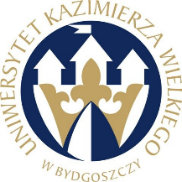 W BYDGOSZCZYul. Chodkiewicza 30, 85 – 064 Bydgoszcz, tel. 052 341 91 00 fax. 052 360 82 06NIP 5542647568 REGON 340057695www.ukw.edu.plUKW/DZP-281-D-25/2022Bydgoszcz  23.06.2022 r.Do wszystkich WykonawcówOdpowiedź na pytanie WykonawcyDotyczy: Dostawa i montaż mebli na potrzeby Uniwersytetu Kazimierza Wielkiego w BydgoszczyUniwersytet Kazimierza Wielkiego w Bydgoszczy informuje, że w postępowaniu pn. „Dostawa i montaż mebli na potrzeby Uniwersytetu Kazimierza Wielkiego w Bydgoszczy” w dniu  20.06.2022r. wpłynęły zapytania o następującej treści:Pytanie nr 1:Dotyczy części 1 postępowania: 1. Proszę o zmianę terminu realizacji zamówienia na minimum 30 dni roboczych. Okres 14 dni jest bardzo krótkim zważywszy na fakt, że nadal występują problemy z dostępnością do płyty meblowej (szczególnie grubszej niż 18 mm). OdpowiedźZamawiający nie wyraża zgody.Pytanie nr 2:Dotyczy części 1 - Proszę o doprecyzowanie dekoru buk naturalny. Czy Zamawiający dysponuje symbolem płyty danego producenta? Jeśli nie, czy Zamawiający dopuści możliwość wykonania mebli z płyty buk bawaria 381 PR firmy Kronospan? OdpowiedźZamawiający dopuszcza wykonanie mebli z płyty buk bawaria 381 pr firmy kronospan. Pytanie nr 3:Czy pod budynek jest możliwość podjechania samochodem ciężarowym typu TIR z naczepą długości 13,60 mb o ładowności do 24 ton? OdpowiedźZamawiający informuję, że pod budynek nie ma możliwości podjechania samochodem ciężarowym typu TIR z naczepą długości 13,60 mb o ładowności do 24 ton. Pytanie nr 4:Proszę o wskazanie pięter, na które będą dostarczane meble. Czy budynek jest wyposażony w windę?OdpowiedźZamawiający informuje, że meble mają być dostarczone na parter oraz piętro 1 i 2. Budynek wyposażony jest w windę.Kanclerz UKWmgr Renata Malak